Name/ Име: ________________		Datum/ Дата:_________________Запиши числата. Schreibe die Zahlen.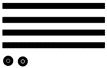 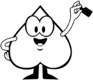 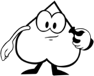 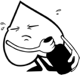 Изобрази числата по горния начин. Zeichne die Zahlbilder.Кое е числото? Wie heißt die Zahl?  Разложи на стотици, десетици и единици.Zerlege in Hunderter, Zehner und Einer.   Запиши числата. Гледай внимателно! Notiere die Zahl. Schau genau!